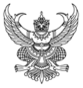 ประกาศ สถานีตำรวจภูธรโหล่งขอด จังหวัดเชียงใหม่ เรื่อง นโยบายต่อด้านการรับสินบน (Anti-Bribery Policy) และการไม่รับของขวัญของกำนัลหรือประโยชน์อื่นใด (No Gift Policy) จากการปฏิบัติหน้าที่ ประจำปีงบประมาณ ๒๕๖7*******************************ตามพระราชบัญญัติประกอบรัฐธรรมนูญว่าด้วยการป้องกันและปราบปรามการทุจริต พ.ศ.๒๕๖๓มาตรา ๑๒๘ วรรคหนึ่ง ได้กำหนดห้ามมิให้เจ้าพนักงานของรัฐ ผู้ใดรบทรัพย์สินหรือประโยชน์อื่นใดอัน อาจคำนวณปืนเงินได้จากผู้ใด นอกเหนือจากทรัพย์สินหรือประโยชน์อันควรได้ตามกฎหมาย กฎ หรือข้อบังคับ ที่ออกโดยอาศัยอำนาจตามบทบัญญัติแห่งกฎหมาย เว้นแต่การรับทรัพย์สินหรือประโยชน์อื่นใด โดย ธรรมจรรยาตามหลักเกณฑ์และจำนวนที่คณะกรรมการ ป.ป.ช. กำหนด และและประมวลจริยธรรมข้าราชการ ตำรวจ พ.ศ.๒๕๖๔ ข้อ ๒(๒) ชื่อสัตย์สุจริต ปฏิบัติหน้าที่ตามกฎหมาย ระเบียบแบบแผนของสำนักงานตำรวจ แห่งชาติด้วยความโปร่งใส ไม่แสดงออกถึงพฤติกรรมที่มีนัยเป็นการแสวงหาประโยชน์ โดยมิชอบ รับผิดชอบ ต่อหน้าที่สิทธิมนุษยชน มีความพร้อมรับการตรวจสอบและรับผิด มีจิตสำนึกที่ดี คำนึงถึงสังคม และข้อ ๒(๔) คิดถึงประโยชน์ส่วนรวมมากกว่าประโยชน์ส่วนตัว มีจิตสาธารณะ ร่วมมือ ร่วมใจ และเสียสละในการทำ ประโยชน์เพื่อส่วนรวม และสร้างสรรค์ให้เกิดประโยชน์สุขแก่สังคม ประกอบกับ แผนการปฏิรูปประเทศด้าน การป้องกันแลปราบปรามการทุจริตและประพฤติมิชอบ (ฉบับปรับปรุง) กำหนดกิจกรรมปฏิรูปที่สำคัญ กิจกรรมที่ ๕ พัฒนาระบบราชการไทย ให้โปร่งใส ไร้ผลประโยชน์ เป้าหมายที่ ๓ ข้อที่ ๓.๓ ให้หน่วยงานรัฐทุก หน่วยประกาศเป็นหน่วยงานที่เจ้าหน้าที่รัฐทุกคนไม่รับของขวัญและของกำนัลทุกชนิดจากการปฏิบัติหน้าที่ (No Gift Policy)ดังนั้น เพื่อเป็นการป้องกันการขัดกันระหว่างประโยชน์ส่วนตนและประโยชน์ส่วนรวม (Conflict ofinterest) การรับสินบน ของขวัญ ของกำนัล หรือประโยชน์อื่นใดที่ส่งผลต่อการปฏิบัติหน้าที่ จึงกำหนดแนว ทางการปฏิบัติในการต่อต้านการรับสินบน (Anti-Bribery Policy) และการไม่รับของขวัญ ของกำนัล หรือ ประโยชน์อื่นใด (No Gift Policy) จากการปฏิบัติหน้าที่ โดยมีรายละเอียด ดังนี้ข้อ 1 ประกาศฉบับนี้“ผู้บังคับบัญชา” หมายความว่า ผู้ที่มีอำนาจหน้าที่ในการสั่งการ กำกับ ติดตาม และ ตรวจสอบเจ้าหน้าที่ตำรวจในสังกัด"สินบน" หมายความว่า ทรัพย์สินหรือประโยชน์อื่นโตที่ให้แก่บุคคลเพื่อจูงใจให้ผู้นั้น กระทำการหรือไม่กระทำการอย่างใดในตำแหน่ง ไม่ว่าการนั้นชอบหรือมีขอบด้วยหน้าที่“การปฏิบัติหน้าที่” หมายความว่า เป็นการกระทำหรือการปฏิบัติหน้าที่ของเจ้าหน้าที่รัฐ ใน ตำแหน่งที่ได้รับการแต่งตั้ง หรือได้รับมอบหมายให้ปฏิบัติหน้าที่ไตหน้าที่หนึ่ง หรือให้รักษาราชการแทน ใน หน้าที่ใหน้าที่หนึ่งทั้งเป็นการทั่วไปและเป็นการเฉพาะในฐานะเจ้าหน้าที่ตำรวจที่กฎหมายต้องกำหนด หน้าที่ไว้หรือเป็นการกระทำไปตามอำนาจหน้าที่ที่กฎหมายระบุไว้ให้มีอำนาจหน้าที่ของตำรวจ"ของขวัญ ของกำนัล หรือประโยชน์อื่นใดที่ส่งผลต่อการปฏิบัติหน้าที่" หมายความว่า เงิน ทรัพย์สิน บริการหรือประโยชน์อื่นใดที่มีมูลค่าและให้รวมถึงทิป โดยเจ้าหน้าที่ของรัฐได้รับนอกเหนือจากเงิน เดือน รายได้ ผลประโยชน์จากราชการในกรณีปกติและมีผลต่อการตัดสินใจ การอนุมัติ อนุญาต หรือการอื่นใด ในการปฏิบัติหน้าที่ให้เป็นไปในลักษณะที่เอื้อประโยชน์ไปในทางทุจริตต่อผู้ให้ของขวัญทั้งในอดีตหรือในขณะ รับหรือในอนาคตขอ๒ ให้เจ้าหน้าที่ตำรวจทุกระดับปฏิบัติตน ดังนี้๓. ไม่ถามน้ำ ไม่ให้หรือไม่รับสินบน ของขวัญ ของกำนัลหรือประโยชน์อื่นใดจากการ ปฏิบัติหน้าที่๒. ไม่ยินยอมหรือรู้เห็นเป็นใจให้บุคคลในครอบครัวให้หรือรับสินบน ของขวัญ ของกำนัลหรือ ประโยชน์อื่นใดกับผู้ที่มีความเกี่ยวข้องในการปฏิบัติหน้าที่๓. การปฏิบัติหน้าที่ต้องยึดการบังคับใช้กฎหมายด้วยความเป็นธรรม ยึดประโยชน์ และ ภาพลักษณ์ของตำรวจเป็นสำคัญ ต้องไม่กระทำการใด ๆ อันเป็นการขัดกันระหว่างผลประโยชน์ส่วนตน และ ผลประโยชน์ส่วนรวม เช่น การรับของขวัญของกำนัล หรือประโยชน์อื่นใตที่ ที่ส่งผลต่อการปฏิบัติหน้าที่, การ ป่าทรัพยากรของราชการ รของกลางไปใช้เพื่อประโยชน์ส่วนตน, การนำข้อมูลภายในไปเปิดเผย, การเบียดบัง เวลาราชการเพื่อทำงานพิเศษ เป็นต้น๔. ลดการให้หรือการรับทรัพย์สินหรือประโยชน์อื่นใดโดยธรรมจรรยาตามหลักเกณฑ์ และ จำนวนที่สำนักงาน ป.ป.ช. กำหนด โดยให้ใช้วิธีการแส สดงออกด้วยการลงนามในบัตรอวยพร สมุดอวยพร บัตรแสดงความเสียใจ หรือการใช้สื่อสังคมออนไลน์แทนกา๕. ไม่ยอม ไม่ทน ไม่เฉย ต่อพฤติกรรมจากการปฏิบัติหน้าที่ โดยหากพบการกระทำที่ฝ่าฝืน ให้ผู้กำกับการ หัวหน้าสถานี ทราบโดยเร็วข้อ ๓ ให้ผู้บังคับบัญชามีอำนาจหน้าที่ในการกำกับ ติดตาม และตรวจสอบเจ้าหน้าที่ตำรวจในสังกัดให้ปฏิบัติตนเป็นไปตามประกาศฉบับนี้ กรณีพบการกระทำที่ฝ่าฝืนประกาศฉบับนี้ ให้รายงานผู้กำกับ การ/หัวหน้าสถานี ทราบโดยเร็วข้อ 6. ผู้ใดพบการกระทำที่ฝ่าฝืนต่อประกาศฉบับนี้ สามารร้องเรียน/แจ้งเบาะแส ได้โดยตรง ผ่านผู้กำกับการ ณ สถานีตำรวจภูธรโหล่งขอด หรือทางหมายเลขโทรศัพท์ 081-961-0935 ซึ่งข้อมูลผู้ ร้องเรียน/ผู้แจ้งเบาะแส จะได้รับการปกปิด และเก็บเป็นความลับอย่างเคร่งครัดข้อ 7. กรณีได้รับเรื่องร้องเรียน/เบาะแส บุคลากรในสังกัดกระทำความผิดดังกล่าวที่สถานีตำรวจ จะดำเนินการตรวจสอบข้อเท็จจริง และหากพบ บการกระทำความผิดจะลงโทษผู้กระทำการดังกล่าว ตาม กฎหมายระเบียบ และข้อบังคับที่เกี่ยวข้องอย่างเคร่งครัด และจัดส่งเรื่องตามลำดับขั้นการบังคับบัญชาต่อไปจึงประกาศให้ทราบและถือปฏิบัติอย่างเคร่งครัดโดยทั่วกันประกาศ ณ วันที่ ๑0 เดือน มกราคม พุทธศักราช ๒๕๖7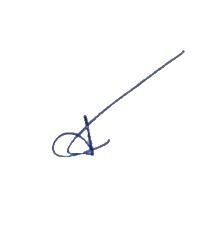 พันตำรวจเอก 	            ( ศุภชัย จันทรา )ผู้กำกับการสถานีตำรวจภูธรโหล่งขอด จังหวัดเชียงใหม่